.Intro: 32 Counts, Start at approx 18 secsSEC 1 Dorothy step, Dorothy step, Side, Behind, ¼ ShuffleSEC 2 Rock, ¾ Turn, Weave, Side, ⅛ TogetherSEC 3 Step, Sweep, Step, Sweep, Cross, Back, ⅛ Ball Cross, SideSEC 4 Cross Rock, Side, Cross, Side, Back, Coaster StepStyling Option: Angle body to (7:30) on counts 5-6 7&8Tag: At the end of Wall 3 (6:00)Side, Kick x3 Side, TouchEnding: On Wall 9, Dance up to and including count 14 then add the followingArms Cross both arms making an X at shoulder heightFingers Crossed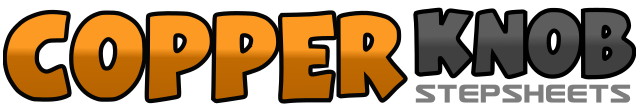 .......Count:32Wall:2Level:Improver.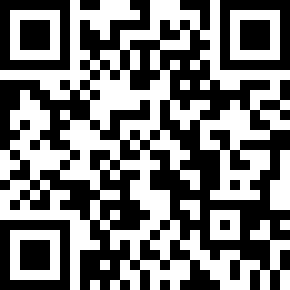 Choreographer:Mark Furnell (UK) & Chris Godden (UK) - March 2022Mark Furnell (UK) & Chris Godden (UK) - March 2022Mark Furnell (UK) & Chris Godden (UK) - March 2022Mark Furnell (UK) & Chris Godden (UK) - March 2022Mark Furnell (UK) & Chris Godden (UK) - March 2022.Music:Fingers Crossed - Lauren Spencer-SmithFingers Crossed - Lauren Spencer-SmithFingers Crossed - Lauren Spencer-SmithFingers Crossed - Lauren Spencer-SmithFingers Crossed - Lauren Spencer-Smith........1-2&Step RF to R diagonal, Close LF behind RF, Step RF slightly to R3-4&Step LF to L diagonal, Close RF behind LF, Step LF slightly to L5-6Step right to right, step left behind right7&8Step right to right, step left beside right, turn ¼ right step right forward (3:00)1-2Rock left forward, recover weight onto right3-4Turn ½ left step left forward, turn ¼ left step right to right (6:00)5&6Step left behind right, step right to right, cross left over right7-8Step right to right, turn ⅛ left step left beside right (4:30)1-2Step right forward, sweep left from back to front3-4Step left forward, sweep right from back to front5-6Cross right over left, turn ⅛ right step left back (6:00)&7-8Step right beside left, cross left over right, step right to right1-2Cross rock left over right, recover weight onto right3-4Step left to left, cross right over left5-6Step left to left, step right back7&8Step back left, step right beside left, Step forward Left1-2Step right to right, kick left forward3-4Step left to left, kick right forward5-6Step right to right, kick left forward7-8Step left to left, touch right beside left7-8Turn ¼ left step right back, turn ¼ left step left to left (12:00)